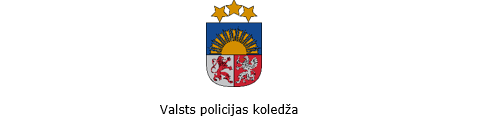                             Ezermalas iela 10, Rīga, LV-1014; tālr.67146288; e-pasts pasts@koledza.vp.gov.lv; www.policijas.koledza.gov.lv                                             IEKŠĒJIE NOTEIKUMI                                                                       Rīgā Uzņemšanas noteikumi Valsts policijas koledžā 2024./2025. studiju (mācību) gadam   Apstiprināti:   Valsts policijas koledžas                                                         27.10.2023. padomes sēdē Nr.11                                                             Izdoti saskaņā ar Augstskolu likuma                                                                 46.panta otro daļu un Valsts pārvaldes                                                                 iekārtas likuma 72. panta pirmās daļas 2. punktu1. Vispārīgie jautājumiIekšējie noteikumi nosaka uzņemšanas kārtību un vērtēšanas kritērijus Valsts policijas koledžas (turpmāk - Koledža) īsā cikla profesionālās augstākās izglītības programmā „Policijas darbs” (turpmāk – studiju programma) un Koledžas arodizglītības programmā “Policijas darbs” (turpmāk – arodizglītības programma) (studiju un arodizglītības programmas turpmāk – izglītības programmas) 2024./2025. akadēmiskajam/mācību gadam.Koledža 2024./2025. akadēmiskajam/mācību gadam organizē:uzņemšanu pilna laika klātienes studijām studiju programmā (konsorcija “Iekšējās drošības akadēmijas” ietvaros), kas dod iespēju iegūt piektā līmeņa profesionālo kvalifikāciju – Valsts policijas jaunākais virsnieks;uzņemšanu nepilna laika neklātienes studijām studiju programmā (konsorcija “Iekšējās drošības akadēmija” ietvaros), kas dod iespēju iegūt piektā līmeņa profesionālo kvalifikāciju – Valsts policijas jaunākais virsnieks;uzņemšanu klātienes mācībām arodizglītības programmā, kas dod iespēju iegūt trešā līmeņa profesionālo kvalifikāciju – Valsts policijas jaunākais inspektors.Koledža uzņem:studiju programmā pilna laika klātienē - personas ar vidējo izglītību, kuras atbilst Iekšlietu ministrijas sistēmas iestāžu un Ieslodzījuma vietu pārvaldes amatpersonu ar speciālajām dienesta pakāpēm dienesta gaitas likuma 4. un 7. panta prasībām (turpmāk - reflektants), un Valsts policijas amatpersonas ar speciālajām dienesta pakāpēm (turpmāk - amatpersona);arodizglītības programmā klātienē - reflektantus;studiju programmā nepilna laika neklātienē - amatpersonas.Koledža ne vēlāk kā trīs mēnešus pirms reģistrācijas uzņemšanai izglītības programmās Koledžas tīmekļvietnē publicē informāciju par reģistrācijas, iestājpārbaudījumu un līguma slēgšanas norises datumu, vietu un laiku.Koledžā neuzņem reflektantu, kuram centralizētajos eksāmenos latviešu valodā un svešvalodā vērtējums ir zemāks par šo iekšējo noteikumu 21.punktā norādītajiem vērtējumiem atbilstoši absolvēšanas gadam.Koledžā neuzņem reflektantu, kurš pēc Centralizētās medicīniskās ekspertīzes komisijas (turpmāk - medicīniskā komisija) atzinuma saņemšanas ir atzīts par neatbilstošu dienestam vai amatam, vai kurš neattaisnoti neierodas uz medicīnisko komisiju Koledžas noteiktā termiņā, vai kurš nav saņēmis veselības vērtējumu no visiem medicīniskās komisijas sastāvā esošiem ārstiem.Reflektants/amatpersona, kura neattaisnoti neierodas uz konkursa iestājpārbaudījumiem norādītajā laikā un vietā, vai nav izpildījusi šo iekšējo noteikumu 9., 10. vai 11.punkta prasības, vai ierodas bez personu apliecinoša dokumenta, konkursa iestājpārbaudījumos un konkursā nepiedalās un Koledžā netiek uzņemta.Iestājpārbaudījumus organizē uzņemšanas komisija, kas darbojas saskaņā ar Koledžas uzņemšanas komisijas nolikumu. 2. Reģistrēšanās studijām/mācībām un pieteikšanās iestājpārbaudījumiemReģistrēšanās uzņemšanai izglītības programmās notiek, reflektantam/amatpersonai aizpildot elektronisko pieteikumu, ko Koledža publicē Koledžas tīmekļvietnē ne vēlāk kā mēnesi pirms iestājpārbaudījumu norises, pievienojot šo iekšējo noteikumu 10.2., 10.3., 10.4., 10.5., 10.6., 10.7. un 10.8. apakšpunktos minēto dokumentu elektroniskās kopijas.Ja uzņemšanai reģistrējas klātienē Koledžā adresē Rīgā, Ezermalas ielā 10, tad reflektants/amatpersona dokumentu pieņēmējam uzrāda personu apliecinošu dokumentu un iesniedz šādus dokumentus:iesniegumu par uzņemšanu Koledžā (reflektants (1.pielikums) vai amatpersona (2.pielikums)) (turpmāk – iesniegums); pases vai personas apliecības kopiju, uzrādot oriģinālu;vidējo izglītību apliecinošu dokumentu un sekmju izrakstu kopijas, centralizēto eksāmenu sertifikātu kopijas, uzrādot to oriģinālus;valsts valodas prasmes apliecības kopiju (trešā līmeņa A (3A) pakāpe vai augstākā līmeņa 1. pakāpe (C1)), uzrādot oriģinālu, ja izglītība nav iegūta valsts valodā līdz 2012.gada 1.janvārim;Akadēmiskās informācijas centra izziņu par izglītības dokumenta ekspertīzi, ja reflektants iepriekšējo izglītību ieguvis ārvalstīs;apliecinājumu (kvīti) par veikto apmaksu saskaņā ar Koledžas maksas pakalpojumu cenrādi;ja ir iegūta “B” kategorijas autovadītāja apliecība, tās kopiju, uzrādot oriģinālu;Jaunsardzes centra izziņas kopiju, uzrādot oriģinālu, ja ir apgūta Jaunsargu interešu izglītības programma, vai Jaunsardzes centra sertifikāta kopiju, uzrādot oriģinālu, ja reflektants ir piedalījies Jaunsardzes centra valsts aizsardzības mācībās apgūstot pilnu mācību kursu.Ja uzņemšanai reģistrējas elektroniski, ierodoties uz konkursa iestājpārbaudījumiem, reflektants/amatpersona iesniedz šo iekšējo noteikumu 10.1.apakšpunktā minēto iesniegumu un uzrāda dokumentu pieņēmējam šo iekšējo noteikumu 10.2., 10.3., 10.4., 10.5., 10.6., 10.7. un 10.8. apakšpunktā minēto dokumentu oriģinālus.Reflektants pēc Koledžas reflektanta anketas apstiprināšanas saņem savā e-pastā imatrikulācijas/identifikācijas kodu, ar kuru piedalās konkursā. Amatpersona, kura pretendē uz uzņemšanu studiju programmā nepilna laika neklātienes studijām, imatrikulācijas/identifikācijas kodu saņem pieteikuma/iesnieguma iesniegšanas laikā. Reflektants/amatpersona, kura vidējo izglītību ieguvusi līdz 2004.gadam vai ārvalstīs, konkursā piedalās ar gada atzīmi un izlaiduma eksāmenu atzīmēm vidējās izglītības dokumentā.Reģistrācijas maksu par dokumentu pieņemšanu un reģistrāciju studijām/mācībām Koledža neatmaksā.3. Iestājpārbaudījumi un konkursa norise arodizglītības programmāReflektanti, kuri pretendē uzņemšanai arodizglītības programmas klātienes mācībām, piedalās fiziskās sagatavotības pārbaudē šo iekšējo noteikumu 4.nodaļā noteiktajā kārtībā. Reflektantu, kurš sekmīgi nokārtojis šo iekšējo noteikumu 15. punktā minēto fiziskās sagatavotības pārbaudi, Koledža nosūta uz medicīnisko komisiju.Reflektants uz medicīnisko komisiju līdzi ņem šādu dokumentu oriģinālus:personu apliecinošu dokumentu;ģimenes ārsta izsniegtu izrakstu par dzīves laikā pārciestajām slimībām;narkologa atzinumu (izziņu) par veselības stāvokli (iekļauj ziņas par alkohola pārmērīgu lietošanu, toksisko vielu lietošanu, narkotisko vai psihotropo vielu lietošanu, ja nav attiecīgas medicīniskas indikācijas);psihiatra atzinumu par veselības stāvokli (iekļauj ziņas par diagnosticētu psihisku slimību vai uzvedības traucējumiem);potēšanas pasi ar atzīmēm par veiktajām vakcinācijām.Reflektantu arodizglītības programmā mācībām konkursa kārtībā uzņem, summējot iegūto vērtējumu 10 ballu skalā, un aprēķina iegūto vidējo (aritmētisko) vērtējumu no:centralizētā eksāmena vērtējuma latviešu valodā un svešvalodā;fiziskās sagatavotības pārbaudes rezultātiem.Reflektantam konkursā piešķir papildu piecus punktus, kas kā papildu balles summējas ar šo iekšējo noteikumu 15.punktā iegūto vidējo (aritmētisko) vērtējumu, vienā no šādiem kritērijiem:iegūta “B” kategorijas autovadītāja apliecība;absolvēta Jaunsargu interešu izglītības programma vai apgūta Jaunsardzes centra valsts aizsardzības mācības programma un iegūts sertifikāts;absolvēta Saldus tehnikuma profesionālās vidējās izglītības programma “Civilā aizsardzība un drošība”;absolvēta Murjāņu sporta ģimnāzijas vispārējās vidējās izglītības programma.Ārpus konkursa uzņem tos reflektantus, kuri apguvuši vispārējās vidējās izglītības programmu ar profesionālās izglītības novirzienu „Policijas darbs”, obligāti norādot šo informāciju pieteikumā/ iesniegumā un reflektanta anketā.Saskaņā ar Ministru kabineta 2006. gada 10. oktobra noteikumiem Nr. 846 "Noteikumi par prasībām, kritērijiem un kārtību uzņemšanai studiju programmās” arodizglītības programmas konkursa un centralizēto eksāmenu rezultātus savstarpējas salīdzināmības nodrošināšanai piemēro koeficientus un vērtējumus pielīdzina šādiem punktiem:4. Fiziskās sagatavotības pārbaudeReflektantam fiziskās sagatavotības pārbaudi veic saskaņā ar Ministru kabineta 2013.gada 28.maija noteikumiem Nr.288 “Fiziskās sagatavotības prasības Iekšlietu ministrijas sistēmas iestāžu un Ieslodzījuma vietu pārvaldes amatpersonām ar speciālajām dienesta pakāpēm” (turpmāk – noteikumi Nr.288).Fiziskās sagatavotības pārbaudē iegūto punktu skaitu pielīdzina vērtējumam 10 ballu skalā:Ja reflektantam fiziskās sagatavotības pārbaudē līdz 4 ballu vērtējumam pietrūkst ne vairāk kā seši punkti, uzņemšanas komisija var pieņemt vienreizēju lēmumu par fiziskās sagatavotības pārbaudes nokārtošanu atbilstoši noteikumu Nr.288 6.1punktā noteiktajam. Šajā gadījumā reflektantam pusgada laikā no mācību gada sākuma ir jānokārto fiziskās sagatavotības pārbaude, iegūstot ne mazāk kā 16 punktus. Koledžas Sporta katedra konsultē par fiziskās sagatavotības uzlabošanas iespējām, izstrādājot individuālu plānu.5. Iestājpārbaudījumi un konkursa norise studiju programmāReflektantu studiju programmā pilna laika klātienes studijām uzņem konkursa kārtībā. Reflektants kārto šo iekšējo noteikumu 29.punktā minētos iestājpārbaudījumus. Amatpersonu studiju programmā pilna laika klātienes studijām uzņem konkursa kārtībā. Amatpersona kārto šo iekšējo noteikumu 31.punktā minētos iestājpārbaudījumus.Reflektantu, kurš sekmīgi nokārtojis šo iekšējo noteikumu 29.2. apakšpunktā minēto iestājpārbaudījumu, Koledža nosūta uz medicīnisko komisiju.Veidojot studiju programmas konkursa rezultātus, centralizēto eksāmenu vērtējumus pielīdzina saskaņā ar šo iekšējo noteikumu 21.punktā minēto tabulu.Reflektantu studiju programmā pilna laika klātienes studijām konkursa kārtībā uzņem, summējot iegūto vērtējumu 10 ballu skalā, un aprēķina iegūto vidējo (aritmētisko) vērtējumu no:centralizētā eksāmena vērtējuma latviešu valodā un svešvalodā;fiziskās sagatavotības pārbaudes rezultātiem;vērīguma, atmiņas un latviešu valodas pārbaudes vērtējuma.Reflektantam piešķir papildu punktus šo iekšējo noteikumu 19.punktā noteiktajā kārtībā un apmērā. Amatpersonu studiju programmā pilna laika klātienes studijām konkursa kārtībā uzņem, summējot iegūto vērtējumu 10 ballu skalā, un aprēķina iegūto vidējo (aritmētisko) vērtējumu no:centralizētā eksāmena vērtējuma latviešu valodā un svešvalodā;vērīguma, atmiņas un latviešu valodas pārbaudes vērtējuma.Amatpersonai konkursā piešķir papildu piecus punktus par arodizglītības programmas absolvēšanu, kas summējas pie kopīgi iegūto punktu skaita iestājpārbaudījumos.Amatpersonu studiju programmā nepilna laika neklātienes studijām konkursa kārtībā uzņem, summējot iegūto vērtējumu 10 ballu skalā no centralizēto eksāmenu vērtējuma latviešu valodā un svešvalodā.Ja konkursā iegūtās balles ir vienādas, priekšroku dod reflektantam/amatpersonai ar augstāku iegūto vidējo vērtējumu vidējās izglītības dokumentā.6. Vērīguma, atmiņas un latviešu valodas pārbaudījumsVērīguma, atmiņas un latviešu valodas pārbaudījumu izstrādā Koledžas Humanitārā katedra un tā mērķis ir izvērtēt reflektanta/amatpersonas vērīgumu, uzmanības noturību, koncentrēšanās spējas, dominējošo uztveres veidu, atmiņas īpatnības, rakstības spējas un latviešu valodas prasmes.Vērīguma, atmiņas un latviešu valodas pārbaudījumā piešķirtos punktus pielīdzina vērtējumam 10 ballu skalā:Pārbaudījumu vērtē Koledžas Humanitārās, Policijas tiesību un Tiesību zinātņu katedras pārstāvis. Koledžas Humanitārā katedra vērtē valodas pielietojumu un gramatiku. Koledžas Policijas tiesību un Tiesību zinātņu katedra vērtē vērīgumu, atmiņas īpatnības, uzmanības noturību, koncentrēšanās spējas, dominējošo uztveres tipu un notikumu kvalificēšanas spējas. Vērīguma, atmiņas un latviešu valodas pārbaudījums ir nokārtots, ja reflektants/amatpersona ir saņēmis vērtējumu, kas nav zemāks par „4 -  gandrīz viduvēji” 10 ballu skalā.7. Dokumentu iesniegšanas, iestājpārbaudījumu un konkursa rezultātu paziņošanas termiņi un līguma slēgšanaKonkursa rezultātus atbilstoši Ministru kabineta 2006.gada 10.oktobra noteikumu Nr.846 “Noteikumi par prasībām, kritērijiem un kārtību uzņemšanai studiju programmās” 14.punktam publicē Koledžas tīmekļvietnē ne vēlāk kā triju dienu laikā no konkursa noslēguma dienas. Konkursa noslēguma termiņš ir 2024.gada 23.augusts.Reflektants/amatpersona, kura izturējusi konkursu, slēdz līgumu par izglītības ieguvi un dienestu tiesībaizsardzības iestādēs (turpmāk – līgums).Līguma slēgšanas laikā, ne vēlāk kā līdz 2024.gada 28.augustam,   reflektants/amatpersona iesniedz:reflektanta anketu (3. pielikums) (tikai reflektants);ziņojumu par pārcelšanu Koledžas kadeta amatā (4.pielikums) (tikai amatpersona).Amatpersona, kura pretendē uz uzņemšanu Koledžas izglītības programmā, uzrāda medicīniskās komisijas izdoto darbinieka veselības karti, kā arī, ja nepieciešams, uzrāda medicīniskās komisijas atzinumu. Amatpersonas veselības stāvoklim jāatbilst Koledžas kadeta amatu grupai noteiktajām prasībām.Ja iesniegtie dokumenti ir ar citu uzvārdu (vārdu), tad reflektants/amatpersona iesniedz dokumentu kopijas, kas apliecina to maiņu (piemēram, laulības apliecību, uzvārda vai vārda maiņas apliecību), uzrādot to oriģinālus.Koledža, noslēdzoties uzņemšanas procesam, reflektanta/amatpersonas, kura nav imatrikulēta vai ieskaitīta studijām/mācībām izglītības programmās, iesniegtos dokumentus iznīcina trīs mēnešu laikā pēc konkursa noslēguma termiņa beigām. Uzņemto reflektantu/amatpersonu dokumenti tiek ievietoti izglītojamo/studējošo lietā un glabāti saskaņā ar izglītības programmas apguvi reglamentējošajiem normatīvajiem aktiem.Ja pēc konkursa rezultātiem reflektantu/amatpersonu skaits uzņemšanai izglītības programmās ir mazāks nekā Valsts policijas noteiktais studiju/mācību vietu skaits, Koledža var izsludināt papildu uzņemšanu.Informāciju par uzņemšanas procesu reflektants/amatpersona var saņemt Koledžas Izglītības koordinācijas nodaļā pa tālruni 67219085, 67209797 vai 25411502, vai rakstot uz elektroniskā pasta adresi izglitiba@koledza.vp.gov.lv.Reflektantam, kurš pretendē uz uzņemšanu studiju programmā un ir sekmīgi nokārtojis iestājpārbaudījumus, bet pēc konkursa rezultātiem netiek uzņemts studijām Koledžā, Koledža var piedāvāt slēgt līgumu par izglītības ieguvi arodizglītības programmā. Šajā punktā noteikto iespēju Koledža piedāvā tikai tajā gadījumā, ja skaits uzņemšanai arodizglītības programmā ir mazāks nekā Valsts policijas noteiktais mācību vietu skaits.Ja reflektants/amatpersona nav noslēgusi līgumu noteiktajā termiņā, tad reflektantu/amatpersonu neuzņem studijām/mācībām un Koledža telefoniski informē nākamo reflektantu/amatpersonu, kura konkursā ieguvusi nākamo lielāko ballu skaitu, par iespēju slēgt līgumu. Ja nākamo pretendentu nevar sazvanīt, zvanot divas reizes, kā arī trīs stundu laikā netiek saņemta atbilde uz nosūtītu Koledžas īsziņu, tad Koledža attiecīgi telefoniski informē nākamo reflektantu/amatpersonu.8. Reflektanta/amatpersonas un Koledžas tiesības un pienākumiReflektantam/amatpersonai uzņemšanas procesā ir šādas tiesības:slēgt līgumu, ja reflektants/amatpersona ir ieguvusi tiesības studēt/mācīties Koledžā;šajos iekšējos noteikumos noteiktajā kārtībā apstrīdēt Koledžas uzņemšanas komisijas lēmumu.Koledžai uzņemšanas procesā ir tiesības pārtraukt reflektanta/amatpersonas piedalīšanos uzņemšanā izglītības programmā, ja tā nav ievērojusi normatīvo aktu prasības izglītības jomā un šo iekšējo noteikumu prasības.Reflektantam/amatpersonai uzņemšanas procesā ir šādi pienākumi:iesniegt un uzrādīt šajos iekšējos noteikumos un to pielikumos noteiktos dokumentus;sniegt Koledžai tikai patiesu informāciju; iepazīties un ievērot uzņemšanas kārtību izglītības programmu regulējošo jomu normatīvos aktus un šos iekšējos noteikumus;personīgi ierasties uz konkursu;samaksāt pieteikšanās dokumentu pieņemšanas un reģistrācijas studijām/mācībām maksu un uzrādīt izpildīta maksājuma apliecinošu dokumentu;iepazīties ar konkursa rezultātiem.Koledžai uzņemšanas procesā ir šādi pienākumi:pieņemt, reģistrēt un izskatīt reflektanta/amatpersonas iesniegtos dokumentus un elektroniski aizpildīto pieteikumu;sniegt informāciju par uzņemšanas norisi un kārtību Koledžā;nodrošināt uzņemšanu atbilstoši normatīvajiem aktiem un šiem iekšējiem noteikumiem; publicēt konkursa rezultātus šo iekšējo noteikumu 38.punktā noteiktajā termiņā un kārtībā;organizēt līguma slēgšanu ar reflektantu/amatpersonu, kura izturējusi konkursu;imatrikulēt/ieskaitīt izglītības programmā reflektantu/amatpersonu, kura noslēgusi līgumu.9. Apelācijas kārtībaReflektantam un amatpersonai ir tiesības trīs darba dienu laikā pēc konkursa rezultātu publicēšanas iesniegt rakstveida apelācijas sūdzību par konkursa rezultātiem Koledžas direktoram.Koledžas direktors divu darba dienu laikā pēc apelācijas sūdzības saņemšanas ar pavēli apstiprina apelācijas komisijas sastāvu trīs komisijas locekļu sastāvā, no kuriem viens ir apelācijas komisijas priekšsēdētājs. Apelācijas komisija izskata apelācijas sūdzību divu darba dienu laikā pēc komisijas sastāva apstiprināšanas. Apelācijas komisija lēmumu pieņem ar vienkāršu balsu vairākumu, atklāti balsojot.Apelācijas komisija par apelācijas sūdzību izdod rakstveida slēdzienu par reflektanta vai amatpersonas konkursa rezultātiem, kuru nodod izskatīšanai Koledžas direktoram. Koledžas direktors, iepazinies ar apelācijas komisijas slēdzienu, pieņem šādu lēmumu:reflektanta vai amatpersonas konkursa rezultātus atstāt spēkā un noraidīt apelācijas sūdzību;atcelt konkursa rezultātus un noteikt reflektantam vai amatpersonai atkārtotu konkursa iestājpārbaudījumu kārtošanu un termiņu.Koledža šo iekšējo noteikumu 55.punktā pieņemto lēmumu ne vēlāk kā piecu darba dienu laikā pēc lēmuma pieņemšanas nosūta pēc reflektanta/amatpersonas norādītā adresāta (deklarētās dzīvesvietas adrese vai e-pasts).Saskaņots ar Valsts policiju 2023.gada 25.oktobrī.Direktors		                                                  		D.HomenkoŠIS DOKUMENTS IR PARAKSTĪTS AR DROŠU ELEKTRONISKO PARAKSTU UN SATUR LAIKA ZĪMOGUNOSŪTĪŠANAS UZDEVUMS:Sanita Rinkmane, 28601228sanita.rinkmane@koledza.vp.gov.lv«PIRMEPARDATUMS»            Nr. «DOKREGNUMURS» Centralizēto eksāmenu vērtējums procentosCentralizēto eksāmenu vērtējums procentosCentralizēto eksāmenu vērtējums procentosVērtējums 10 ballu sistēmāVērtējums 5 atzīmju skalāPunktiLatviešu valodaSvešvalodaSvešvalodaVērtējums 10 ballu sistēmāVērtējums 5 atzīmju skalāPunktiLatviešu valodalīdz 2013.gadampēc 2013.gadaVērtējums 10 ballu sistēmāVērtējums 5 atzīmju skalāPunkti80 -100A84-100 (C1-C2)10-95565-79B68-83 (B2)84450-64C52-67(B1)74336-49D36-51 (A2)63221-35E19-35 (A1)5-431Vecuma grupaPunktiBallesV-1, V-2, V-3S-1, S-2, S-3,S-44010V-1, V-2, V-3S-1, S-2, S-3,S-439-359V-1, V-2, V-3S-1, S-2, S-3,S-434-318V-1, V-2, V-3S-1, S-2, S-3,S-430-277V-1, V-2, V-3S-1, S-2, S-3,S-426-236V-1, V-2, V-3S-1, S-2, S-3,S-422-195V-1, V-2, V-3S-1, S-2, S-3,S-418-164V-1, V-2, V-3S-1, S-2, S-3,S-415-103V-1, V-2, V-3S-1, S-2, S-3,S-40-90Punktu skaitsBalles    401039 – 35934 – 30829 – 25724 – 20619 – 15514 – 104– 534 – 322 – 01VPK AN LGVPK Direktora vietnieks SMVPK Direktora vietnieks DAVPK FVNVPK IKNVPK HKVPK TZKVPK PTKVPK SKVPK KNVPK PPNVPK PVNVPK ANVPK KinNVPK LFVPK BVPK IMC